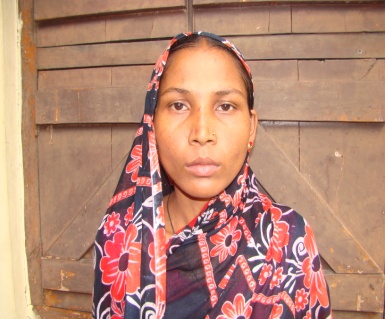 Shahana (Not her real name)